В соответствии с подпунктом «в» пункта 25 Указа Президента Российской Федерации от 2 апреля 2013 года № 309 «О мерах по реализации отдельных положений Федерального закона «О противодействии коррупции» и во исполнение подпункта «б» пункта 6 перечня поручений Президента Российской Федерации по итогам заседания Совета при Президенте Российской Федерации по противодействию коррупции от 30 октября 2013 года  №Пр-2689,   федеральными законами от 25 декабря 2008 года №273-ФЗ «О противодействии коррупции», от 2 марта 2007 года №25-ФЗ «О муниципальной службе в Российской Федерации», письмом Министерства труда и социальной защиты Российской Федерации от 13 ноября 2015 года №18-2/10/П-7073 «О критериях привлечения к ответственности за коррупционные правонарушения», Методическими рекомендациями управления кадровой политики департамента внутренней политики администрации Краснодарского края от 11 декабря 2015 года  №34.03-558/15-03 п о с т а н о в л я ю:1.Утвердить Порядок привлечения к ответственности муниципальных служащих Переправненского сельского поселения за несоблюдение ограничений и запретов, требований о предотвращении или об урегулировании конфликта интересов и неисполнение обязанностей, установленных в целях противодействия коррупции согласно приложению. 2.Общему отделу администрации   (Кривомазова) ознакомить лиц, замещающих должности муниципальной службы в Переправненском сельском поселении с настоящим постановлением и   разместить настоящее постановление на официальном сайте администрации в сети Интернет.3.Контроль за выполнением настоящего постановления оставляю за собой4.Постановление вступает в силу со дня его подписания.Глава Переправненскогосельского поселения                                                                  А.Е.КошмелюкПРИЛОЖЕНИЕ УТВЕРЖДЕНОпостановлением администрацииПереправненского сельского поселения от 10.02.2016 г. № 19ПОРЯДОКпривлечения к ответственности муниципальных служащих Переправненского сельского поселения за несоблюдение ограничений и запретов, требований о предотвращении или об урегулировании конфликта интересов и неисполнение обязанностей, установленных в целях противодействия коррупции1.Порядок привлечения к ответственности муниципальных служащих Переправненского сельского поселения за несоблюдение ограничений и запретов, требований о предотвращении или об урегулировании конфликта интересов и неисполнение обязанностей, установленных в целях противодействия коррупции к ответственности подготовлены для обеспечения к назначению дисциплинарных взысканий (далее - взыскания) в случаях несоблюдения муниципальными служащими (далее - служащие) ограничений и запретов, требований о предотвращении или урегулировании конфликта интересов и (или) неисполнения ими обязанностей, установленных законодательством о противодействии коррупции (далее - нарушения требований законодательства о противодействии коррупции).2.Не образует коррупционного проступка и не влечет применения взысканий:а)ненадлежащее соблюдение запрета, исполнение обязанности вследствие непреодолимой силы, то есть чрезвычайных и непредотвратимых при данных условиях обстоятельств (пожар, наводнение, военные действия и т.д.), которые объективно препятствуют представлению сведений о доходах, расходах, об имуществе и обязательствах имущественного характера в установленный законодательством срок или получению документов, необходимых для достоверного и полного отражения данных сведений, соблюдению иного запрета или обязанности;б)ошибочное (неточное) указание сведений в справке о доходах, расходах, об имуществе и обязательствах имущественного характера (далее - Справка) вследствие ошибок и неточностей, допущенных государственным органом или иной организацией в выданных служащему документах (выписках), на основании которых им заполнялась Справка (ошибка в справке 2-НДФЛ, выписке по счету, выданной кредитной организацией и т.п.), а также иных причин, когда неточность в представленных сведениях возникла по причинам, независящим от служащего.Обстоятельства, указанные в подпунктах «а» и «б» пункта 2, должны быть отражены в письменных пояснениях служащего, представляемых в подразделение по профилактике коррупционных и иных правонарушений, или подтверждены иными документами;в)заполнение служащим Справки в ином, не общепринятом, орфографическом порядке, при котором сохраняется смысловое содержание данных в Справке, либо когда заполнены разделы, графы Справки, не подлежащие заполнению. Например:1)некорректное указание почтового адреса (вместо правильного написания «проспект Строителей» или «пр-т Строителей» указывается «пр.Строителей», вместо правильного написания «г. Волгоград» указывается «Волгоград» и т.д.);2)некорректное указание наименования, адреса кредитной организации, с учетом правильного предоставления иной информации по соответствующему разделу Справки (к примеру, указан не юридический адрес банка, а фактический адрес его филиала, в котором открыт счет, неправильно указана организационно-правовая форма кредитной организации - вместо ПАО «ВТБ 24» указано ВТБ 24, ВТБ и т.п.);3)указание сведений о расходах, о сумме поступивших на счет денежных средств в отсутствии правовых оснований для представления данных сведений;4)указание срочных обязательств финансового характера на сумму менее 500 000 рублей и т.д.;г)представление служащим в установленный законодательством срок уточненных и достоверных сведений о доходах и имуществе, при условии, что служащий самостоятельно обнаружил в представленных им Справках не отраженные или не полностью отраженные сведения.3.Соответствующие должностные лица при приеме Справок обязаны принимать меры к выявлению явных неточностей, описок или ошибок, допущенных служащим, которые в целом не искажают достоверность представленных сведений и могут быть устранены путем получения от служащего уточняющей информации и внесения ее служащим в Справку. Примером явной ошибки, не влекущей утаивание объекта недвижимости, может быть ситуация, когда на титульном листе Справки указывается квартира, как место регистрации, но в разделах 3.1 или 6.1 Справки в качестве объекта собственности или объекта, находящегося в пользовании, эта квартира не указана. 4.За нарушение требований законодательства о противодействии коррупции применяются следующие виды взысканий:а)замечание;б)выговор;в)увольнение с  муниципальной службы по соответствующим основаниям.4.1.Муниципальный служащий, допустивший дисциплинарный проступок, может быть временно (но не более чем на один месяц), до решения вопроса о его дисциплинарной ответственности, отстранен от исполнения должностных обязанностей с сохранением денежного содержания. Отстранение муниципального служащего от исполнения должностных обязанностей в этом случае производится муниципальным правовым актом.5.При определении конкретного вида взыскания, которое подлежит применению, должны учитываться следующие критерии:а)характер и тяжесть совершенного нарушения;б)обстоятельства, при которых совершено нарушение;в)соблюдение служащим других запретов, исполнение других обязанностей, установленных в целях противодействия коррупции;г)предшествующие результаты исполнения служащим своих должностных обязанностей.6.Взыскания в виде увольнения муниципального служащего с муниципальной службы в связи с утратой доверия можно применить, к примеру, в случаях:а)сокрытия доходов, имущества, источники происхождения которых служащий не мог пояснить или стоимость которых не соответствовала его доходам;б)значительного завышения служащим общей суммы доходов, вкладов в банках и иных кредитных организациях, либо полученных кредитов с целью финансового обоснования сделок по приобретению земельных участков, объектов недвижимого имущества, транспортных средств, ценных бумаг;в)указания цены сделки по приобретению земельных участков, объектов недвижимого имущества, транспортных средств, ценных бумаг, существенно ниже рыночной, для создания видимости соответствия расходов доходам служащего;г)сокрытия факта наличия банковских счетов, движение денежных средств по которым в течение отчетного года не могло быть объяснено исходя из доходов служащего;д)сокрытия информации о фактах получения доходов от продажи имущества по цене существенно выше рыночной;е)сокрытия информации о фактах получения кредитов на льготных условиях от банков и иных кредитных организаций, в отношении которых служащий выполнял функции муниципального управления;ж)иных обстоятельств, наличие которых могло вызвать объективные сомнения в правомерности полученных доходов или приобретении на законные доходы имущества, информация о которых была неполной либо недостоверной.Перечень ситуаций, которые могут быть расценены как значительные проступки, влекущие увольнение служащего в связи с утратой доверия, представлен в приложении № 1.7.Взыскание в виде замечания применяется к муниципальным служащим в случае малозначительности совершенного им проступка с обязательным рассмотрением материалов на заседании комиссии по соблюдению требований к служебному поведению муниципальных служащих и урегулированию конфликта интересов (далее - комиссия).Перечень ситуаций, которые могут быть расценены как малозначительные проступки, приведен в приложении № 2.8.При определении взыскания следует учитывать отягчающие и смягчающие обстоятельства совершения соответствующего нарушения требований законодательства о противодействии коррупции.9.В случаях впервые совершенных несущественных проступков, примерный Перечень которых приведен в приложении № 3, и при отсутствии отягчающих обстоятельств, взыскания могут не применяться.10.В качестве отягчающих обстоятельств могут рассматриваться:а)представление в ходе проверки недостоверных и противоречивых объяснений, совершение иных действий, направленных на затруднение хода проверки;б)одновременное нарушение двух и более требований законодательства о противодействии коррупции;в)наличие неснятого дисциплинарного взыскания;г)нарушение требований законодательства о противодействии коррупции в рамках предыдущих декларационных кампаний.11.В качестве смягчающих обстоятельств могут рассматриваться:а)совершение служащим нарушения требований законодательства о противодействии коррупции впервые;б)безукоризненное соблюдение служащим в отчетном периоде других запретов, исполнение обязанностей, установленных в целях противодействия коррупции;в)эффективное выполнение особо важных и сложных заданий;г)наличие поощрений в отчетном периоде (государственные и ведомственные награды, почетные грамоты, благодарности и т.п.);д)добровольное сообщение о совершенном нарушении требований законодательства о противодействии коррупции в подразделение по профилактике коррупционных и иных правонарушений до начала проверки, предусмотренной Указом Президента Российской Федерации от 21 сентября 2009 года №1065.Наличие обстоятельств, указанных в подпунктах «б» и «в» пункта 10, рекомендуется определять путем получения у непосредственного руководителя служащего характеризующих его данных.12.При наличии смягчающих обстоятельств может быть применено взыскание, предшествующее по степени строгости взысканию, которое было бы применено в случае совершения такого нарушения в отсутствие смягчающих обстоятельств.13.При наличии отягчающих обстоятельств рекомендуется применять взыскание, следующее по степени строгости, взысканию, которое было бы применено в случае совершения такого нарушения в отсутствие смягчающих обстоятельств.14.Наряду с обозначенными смягчающими и отягчающими обстоятельствами на практике могут возникать иные обстоятельства, которые целесообразно учитывать при принятии решения о привлечении служащего к ответственности.15.В докладе подразделения по итогам проверки, а в случае, если доклад рассматривался на заседании комиссии, также в решении комиссии должно содержаться обоснование решения, предлагаемого к принятию работодателем, исходя из анализа нарушения требований законодательства о противодействии коррупции с учетом подходов, изложенных в настоящем Порядке привлечения к ответственности муниципальных служащих Переправненского сельского поселения за несоблюдение ограничений и запретов, требований о предотвращении или об урегулировании конфликта интересов и неисполнение обязанностей, установленных в целях противодействия коррупции.Заместитель главы администрации                                                       Т.В.Мухина                              ПРИЛОЖЕНИЕ № 1к Порядку привлечения к ответственности муниципальных служащих Переправненского сельского поселения за несоблюдение ограничений и запретов, требований о предотвращении или об урегулировании конфликта интересов инеисполнение обязанностей, установленных в целях противодействия коррупцииПЕРЕЧЕНЬситуаций, которые могут быть расценены как значительные проступки, влекущие увольнение муниципального служащего в связи с утратой доверия1.Не представлены сведения о своих доходах, расходах, имуществе, обязательствах имущественного характера.2.Не представлены сведения о доходах, расходах, имуществе, обязательствах имущественного характера супруги (супруга) и (или) несовершеннолетних детей и при этом служащий не обратился в подразделение по профилактике коррупционных и иных правонарушений с заявлением о невозможности сделать это по объективным причинам.3.Служащим указаны недостоверные сведения о доходах (величина ошибки более 20% от размера общего дохода служащего и членов его семьи в год).4.Сокрыты факты приобретения земельных участков, объектов недвижимого имущества, транспортных средств, ценных бумаг, стоимость которых служащий не может объяснить исходя из своего официального дохода. При этом сокрытие факта приобретения имущества может осуществляться, например, путем:а)не указания соответствующих сведений о расходах в разделе 2 Справки и одновременного не указания сведений о приобретенном имуществе в разделе 3 и (или) в разделе 5 Справки;б)не указания соответствующих сведений о расходах в разделе 2 Справки, при том, что сведения о появившемся в отчетном периоде имуществе указаны в разделе 3 и (или) в разделе 5 Справки.5.Сокрыт банковский счет, движение денежных средств по которому в течение отчетного года не может быть объяснено исходя из доходов служащего.6.Представлены недостоверные сведения, способствующие сокрытию информации о наличии конфликта интересов, в том числе:а)о получении доходов от организации, в отношении которой служащий выполняет функции государственного (муниципального) управления (доходов от работы по совместительству, доходов от ценных бумаг, чтения лекций и т.п.). Особое внимание следует уделять ситуациям, когда не только сокрыт факт получения дохода от организации, но и нет уведомления служащего о намерении выполнять иную оплачиваемую работу;б)о получении доходов от продажи имущества по цене, существенно выше рыночной, если покупателем является организация, в отношении которой служащий выполняет функции государственного (муниципального) управления;в)о получении кредитов, займов от организации, в отношении которой служащий выполняет функции государственного (муниципального) управления;г)о наличии в собственности у служащего и (или) его супруги (супруга) и несовершеннолетнего ребенка приносящих доход ценных бумаг организации, в отношении которой служащий выполняет функции государственного (муниципального) управления;д)о появлении в собственности у служащего и (или) его супруги (супруга) и несовершеннолетнего ребенка земельных участков, объектов недвижимого имущества и (или) транспортного средства, приобретенного на льготных условиях (по цене существенно ниже рыночной) у организации, в отношении которой служащий выполняет функции государственного (муниципального) управления.7.Представление недостоверных сведений, способствующих сокрытию информации о нарушении запретов, например:а)о получении служащим дохода от предпринимательской деятельности;б)о владении акциями, долями участия в коммерческих организациях, при том, что служащий фактически участвует в управлении этой коммерческой организацией;в)для лиц, указанных в части 1 статьи 2 Федерального закона от 7 мая 2013 года № 79-ФЗ «О запрете отдельным категориям лиц открывать и иметь счета (вклады), хранить наличные денежные средства и ценности в иностранных банках, расположенных за пределами территории Российской Федерации, владеть и (или) пользоваться иностранными финансовыми инструментами»:-о владении (пользовании) иностранными финансовыми инструментами;-о наличии счета (счетов) в иностранном(ых) банке(банках).8.Представление недостоверных сведений с целью сокрытия факта наличия у служащего и (или) его супруги (супруга) и несовершеннолетних детей объектов недвижимого имущества в целях получения единовременной субсидии на приобретение жилого помещения.9.Сокрытие сведений о находящемся в собственности недвижимом имуществе, расположенном за пределами Российской Федерации.10.Значительное завышение общей суммы полученных доходов либо указание реально не полученных служащим доходов с целью обоснования факта приобретения недвижимого имущества на законные доходы.11.Значительное завышение общей суммы вкладов в банках и иных кредитных организациях с целью обоснования факта приобретения недвижимого имущества (может осуществляться, когда указывается якобы имеющийся вклад в кредитной организации);12.Существенное завышение общей суммы полученных кредитов и займов, которые играют или могут сыграть ключевую роль в обосновании приобретения недвижимого имущества (может осуществляться путем завышения сумм реально полученных кредитов, а также указания кредитов и займов, которые служащий не получал);13.Указание в разделе 2 Справки заниженной стоимости совершенных сделок по приобретению земельных участков, объектов недвижимого имущества, транспортных средств, ценных бумаг, с тем чтобы такие сделки можно было объяснить исходя из доходов служащего.Заместитель главы администрации                                                       Т.В.Мухина                        ПРИЛОЖЕНИЕ № 2к Порядку привлечения к ответственности муниципальных служащих Переправненского сельского поселения за несоблюдение ограничений и запретов, требований о предотвращенииили об урегулировании конфликта интересов инеисполнение обязанностей, установленных в целях противодействия коррупцииПЕРЕЧЕНЬситуаций, которые могут быть расценены как малозначительные проступки1.Не указан доход от преподавательской деятельности (чтения лекций, проведения семинаров, тренингов) в организациях, в отношении которых служащий не осуществляет функции государственного (муниципального) управления.2.Не указаны сведения об участии в коммерческой организации, при этом у соответствующей организации отсутствует хозяйственная деятельность в течение 3 и более лет, предшествующих подаче Справки, и нет сомнений в отсутствии коррупционной составляющей в действиях (бездействии) служащего.3.Не представлены сведения о доходе от вклада в банке, если полученная сумма была переведена на банковский счет служащего, средства со счета не снимались, при этом в Справке отражены полные и достоверные сведения об этом счете.4.Не указаны сведения о ветхом частном доме, расположенном в среднестатистическом дачном некоммерческом товариществе, при общем доходе семьи служащего из трех человек менее 1,5 млн. рублей в год.5.Служащим повторно совершены незначительные проступки, например, указана некорректная площадь объекта недвижимого имущества, при этом величина ошибки не превышает 5% от реальной площади данного объекта.6.Не указан доход от продажи транспортного средства за сумму менее 300 000 рублей при общем доходе семьи из трех человек менее 1,5 млн. рублей в год.7.Служащий не уведомил представителя нанимателя (работодателя) о попытке представителя юридического или физического лица, обратившегося в государственный орган (орган местного самоуправления) либо к соответствующему должностному лицу, склонить служащего к совершению коррупционного правонарушения.Заместитель главы администрации                                                      Т.В.Мухина ПРИЛОЖЕНИЕ № 3к Порядку привлечения к ответственности муниципальных служащих Переправненского сельского поселения за несоблюдение ограничений и запретов, требований о предотвращенииили об урегулировании конфликта интересов инеисполнение обязанностей, установленных вцелях противодействия коррупцииПЕРЕЧЕНЬситуаций, которые могут быть расценены как несущественные проступки1.Общая величина всех доходов или величина остатка на счете в банке или иной кредитной организации, ошибочно не указанных в Справке, не превышает 10 000 рублей вследствие округления в большую или меньшую сторону величины дохода, остатка.2.Объект недвижимого имущества, находящийся в пользовании по договору социального найма, указан в разделе «Недвижимое имущество».3.Объект недвижимого имущества, который ранее указывался в разделе «Недвижимое имущество», фактически оказался объектом недвижимого имущества, находящимся в пользовании, в связи с членством в кооперативе (гаражном) либо оказался объектом, возведенном на соответствующем земельном участке, но регистрация такого объекта не осуществлена.4.Объект недвижимого имущества, который ранее указывался в разделе  «Недвижимое имущество» (например, двухкомнатная квартира), фактически оказался двумя объектами недвижимого имущества (например, две однокомнатные квартиры).5.Не указаны сведения об имуществе, находящемся в долевой собственности служащего и члена его семьи, при этом сведения о наличии такого имущества в собственности члена семьи указаны в Справке члена семьи.6.Сведения об имуществе, принадлежащем супругам на праве совместной собственности, указаны только в справке одного из супругов либо в справке одного из супругов данные сведения указаны достоверно, а в справке другого - недостоверно.7.Площадь объекта недвижимого имущества указана некорректно, при этом величина ошибки не превышает 5% от реальной площади данного объекта (и как следствие является округлением в большую или меньшую сторону его площади) либо является технической ошибкой (опиской или опечаткой, например, когда «зеркально» отражены соседние цифры), допущенной при указании площади данного объекта.8.Не указаны сведения о транспортных средствах, рыночная стоимость которых не превышает 100 000 рублей, фактическое пользование данными транспортными средствами не осуществляется более 10 лет и (или) они были переданы третьим лицам по генеральной доверенности, а также о транспортных средствах, находящихся в угоне.9.Ошибки в наименовании вида транспортного средства и в наименовании места его регистрации (за исключением субъекта Российской Федерации).10.Не указаны сведения о находящихся в собственности ценных бумагах, при этом данные ценные бумаги не дают владельцу права на участие в управлении коммерческой организацией, приносимый ими доход не превышает сумму, равную 1 000 рублей в год, а их общая рыночная стоимость не превышает сумму 10 000 рублей.11.Не указаны сведения о банковских счетах, вкладах, остаток денежных средств на которых не превышает 10 000 рублей, при этом движение денежных средств по счету в отчетном периоде не осуществлялось.12.Не указаны сведения о счете, открытом в банке, расположенном на территории Российской Федерации, который использовался в отчетном периоде только для совершения сделки по приобретению объекта недвижимого имущества и (или) транспортного средства, а также аренды банковской ячейки для этих сделок, если остаток средств на данном счете по состоянию на 31 декабря отчетного периода составлял менее 10 000 рублей и при этом сведения о совершенной сделке и (или) приобретенном имуществе указаны в соответствующем разделе Справки.Заместитель главы администрации                                                        Т.В.МухинаЛИСТ СОГЛАСОВАНИЯпроекта постановления администрации Переправненского сельского поселения Мостовского района от ______________ № __________«Об утверждении Порядка привлечения к ответственности муниципальных служащих Переправненского сельского поселения за несоблюдение ограничений и запретов, требований о предотвращении или об урегулировании конфликта интересов и неисполнение обязанностей, установленных в целях противодействия коррупции»Проект составлен  и внесен:Заместитель главы администрации	        Т.В.Мухина Проект согласован:Начальник общего отдела администрации                                   Л.Н.Кривомазова     Об утверждении Порядка привлечения к ответственности муниципальных служащих Переправненского сельского поселения за несоблюдение ограничений и запретов, требований о предотвращении или об урегулировании конфликта интересов и неисполнение обязанностей, установленных в целях противодействия коррупции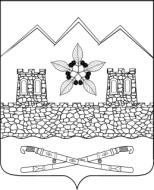 